2024-2025 SCHOOL FEES 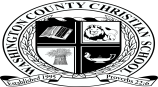  REGISTRATION FEENew Students                                                         $200 per student                    NOTE: New student registration is complete when an application has been submitted and accepted on TADS. Health records and legal documents must be obtained before the first day of class.  Registration fees are nontransferable and nonrefundable. Due at time of submitting application on TADS. A $200 registration fee will be assessed for each returning student submitting payment after June 1st Through TADS.
ENROLLMENT FEE                                        $500 per student  NOTE:  The fee is required to reserve a student’s class seat and complete the enrollment process.  Student enrollment is not complete until all documentation is filed with TADS. If the student fails to begin in August, the fee will not be refunded or transferred. Due at time of enrollment.    NOTE:          The TADS processing Fee is due at the time of enrolling.   TUITIONK3 – K4 	    ANNUAL (Aug-May)Half Day (8am-1pm) 		$4500            Full Day (7am-3pm) 		$5500K5            Half Day (8am-1pm)                                      $4500
            Full Day (7am-3pm)                                       $6000Grades 1-12		 One student (8am-3pm)			  $6000Technology Course 				$550 each classNOTE:  The above tuition rate includes the following:   books, headphones, accidental insurance, standardized testing, basic school activities, and basic lab supplies. Rate also funds basic classroom supplies for the student. (Crayons, pencil, pen, glue, etc.) Students in grades 7-12 will be responsible for providing all supplies necessary for assignments. Sports Fee- $100- if applicable               Standard/Preferred method of payment will be made through TADS. 
 PAYMENT OPTIONSPre-pay Tuition In Full – A single payment due August 1 generates a $400 discount per student. This discount will not be combined with any other discount/grant. TADS FEE $2010 Monthly Installments – 10 monthly payments will be collected beginning August 1. (August – May) TADS FEE $5512 Monthly Installments – 12 monthly payments will be collected beginning June 1. (June – May) TADS FEE $55You must let the office know so the deposit can be waived. EXTENDED SCHOOL DAYEnrolled Students  (3:00-3:30 pickup window)K3 – K5              (3:30-5:15)              $30.00  Weekly          Students Grades 1-12 	 	Morning Care     (7:00-7:30)              $10.00  Weekly	        Afternoon Care   (3:30-5:15)           	$40.00  WeeklyNon-Enrolled Students (K- Grade 3)Non-Refundable Enrollment Fee             $100.00  per Family                  	Morning Care     (7:00-7:30) 	$10.00   Weekly	Afternoon Care  (2:45-5:15) 	$70.00   Weekly                                               NOTE:   A surcharge of $5 (per 5 minutes) per student will be made if a child is not picked up by 5:15pm. Starting at 5:16pm         --------------------------------------------------------------------------------------------------------------SUMMER PROGRAM Preschool-Grade 3 	          $1500 per student NOTE:  Summer Care includes 8 weeks of childcare, field trips, arts & crafts, and water activities.   *Possible discounts or reduced rates are available for siblings.   